Lección 4: Volvamos a la divisiónEstimemos y dividamos.Calentamiento: Observa y pregúntate: Espacios en blanco¿Qué observas? ¿Qué te preguntas?4.1: Estimaciones razonablesEn cada caso, marca la estimación que sea más razonable. Muestra cómo pensaste.203040405060708090Encuentra el valor de cada cociente.a.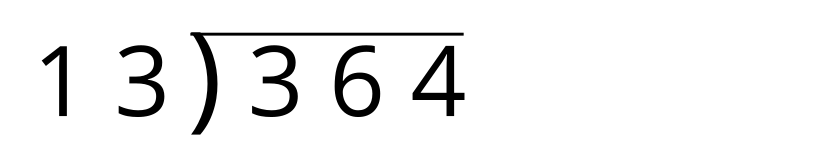 b.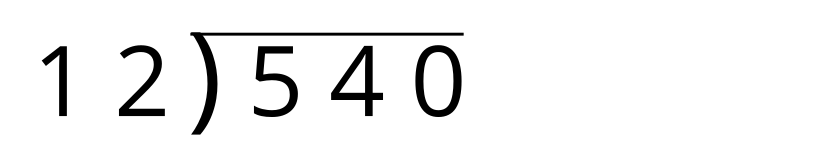 c.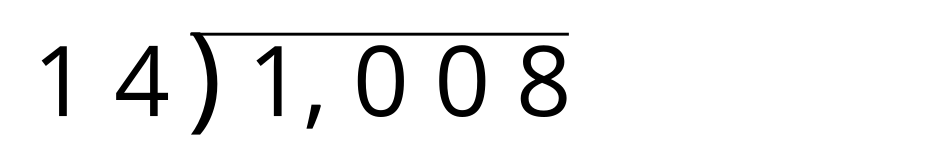 4.2: Dividendos y divisores desconocidosEscribe distintos números en los espacios en blanco para que las ecuaciones sean verdaderas.¿Qué estrategia usaste para escoger los números que escribiste?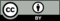 © CC BY 2021 Illustrative Mathematics®